 ORDER FORM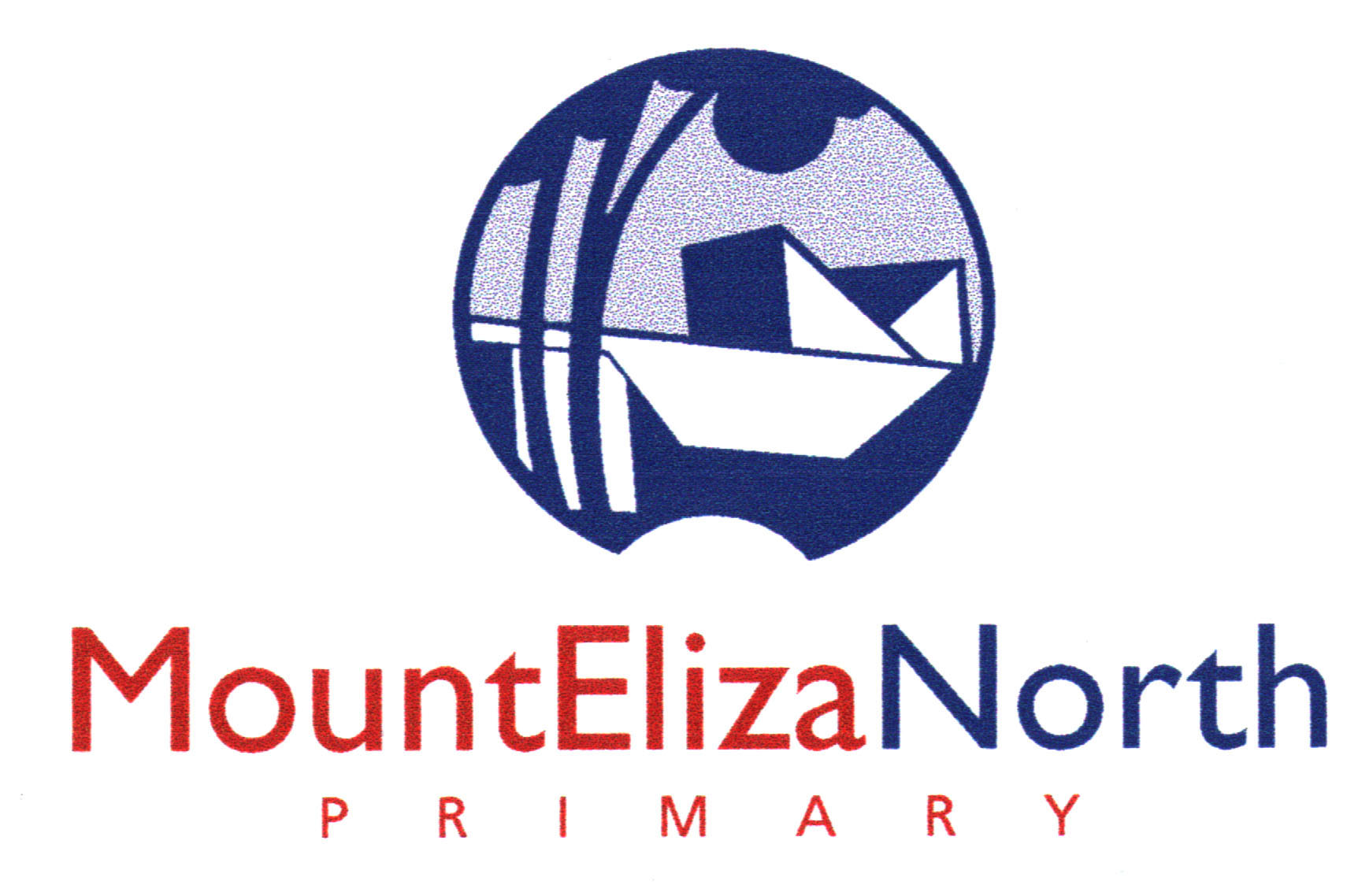 UNIFORMS BY DESIGN – UNIFORM SHOPOPENING TIMES:  MONDAY 8.30am – 10.00am and WEDNESDAY 3.15pm – 4.15pm  PRICE LIST AS OF 11 MARCH 2024The on-site Uniform Shop trading hours are as listed above.  For convenience to parents, completed orders can be submitted at the MENPS School Office OR emailed to Lea Miller  (lea.miller311@gmail.com).     Purchased items will be delivered to your child’s classroom once processed.  If the sizes purchased are unsuitable, exchanges can be made during Uniform Shop opening times.   Cash payment or credit card details should be included when submitting your order.  Please call Lea Miller on 0411 462 987 if you prefer not to provide card details on the form.CARD NO: ______________________________________________ Expiry Date: _______ /________ CCV__________CARD HOLDER’S NAME:__________________________________________PHONE NO:_________________________CHILD’S NAME:______________________________________________________CLASS_______________________*  Adult Small, Medium and Large can be ordered on requestPrices subject to change without notice – All prices include GST.ItemPricePriceSizeSizeSizeSizeSizeSizeSizeSizeSizeSizeSizeTotal446881012141616Sml, Med & LgeTOPSTOPSTOPSTOPSTOPSTOPSTOPSTOPSTOPSTOPSTOPSTOPSTOPSTOPSTOPSRed Short Sleeve Polo Shirt – Navy LogoRed Long Sleeve Polo Shirt – Navy Logo$26.00$26.00 *$Red Short Sleeve Polo Shirt – Navy LogoRed Long Sleeve Polo Shirt – Navy Logo$28.00$28.00 *$Navy Windcheater – White Logo$29.00$29.00 *$Navy Stud Jacket – White Logo$40.00$40.00 *$Sport T-Shirt – Red, Blue, Green, Gold$15.00$15.00NANA *$BOTTOMSBOTTOMSBOTTOMSBOTTOMSBOTTOMSBOTTOMSBOTTOMSBOTTOMSBOTTOMSBOTTOMSBOTTOMSBOTTOMSBOTTOMSBOTTOMSBOTTOMSNavy Pants  for girls $28.00$28.00 *$Navy Track Pants Straight Leg-Zip Pocket $24.00$24.00 *$Navy Track Pants – Elastic Cuffs  $25.00  $25.00 *$Navy Rugby Shorts - White Logo$20.00$20.00 *$Navy SkortsS21.00S21.00 *$DRESSESDRESSESDRESSESDRESSESDRESSESDRESSESDRESSESDRESSESDRESSESDRESSESDRESSESDRESSESDRESSESDRESSESDRESSESWinter Pinafore $53.00$53.00 *$Winter Skirt only 	$49.00$49.00 *$Summer Dress$46.00$46.00 *$MISCMISCMISCMISCMISCMISCMISCMISCMISCMISCMISCMISCMISCMISCMISCNavy Rain Coat (Circle size)$26.00$26.006668881010121414$Navy Fleece Scarves   $8.00  $8.00$Navy Gloves $6.00$6.00$Navy Art Smock (Circle size)$17.00$17.006 – 9 yrs6 – 9 yrs9 – 12yrs9 – 12yrs9 – 12yrs$Red Hat – with logo (Circle size)$12.00$12.00S-55cmS-55cmS-55cmS-55cmM – 57cmM – 57cmL - 59cmL - 59cmXL –61cmXL –61cmXL –61cm$Knit Beanie (Navy, red and white)NOT AVAILABLE CURRENTLYKnit Beanie (Navy, red and white)NOT AVAILABLE CURRENTLY$8.00$8.00One size fits most One size fits most One size fits most One size fits most One size fits most One size fits most One size fits most One size fits most One size fits most One size fits most $BAGSBAGSBAGSBAGSBAGSBAGSBAGSBAGSBAGSBAGSBAGSBAGSBAGSBAGSBAGSNavy Reader Satchel$11.00$11.00$Navy Library Bag$11.00$11.00$Navy School Bag with logo$47.00$47.00$TOTAL ORDER = TOTAL ORDER = TOTAL ORDER = TOTAL ORDER = TOTAL ORDER = TOTAL ORDER = TOTAL ORDER = TOTAL ORDER = TOTAL ORDER = TOTAL ORDER = TOTAL ORDER = TOTAL ORDER = TOTAL ORDER = TOTAL ORDER = $